Health Information and Analysis Oversight Council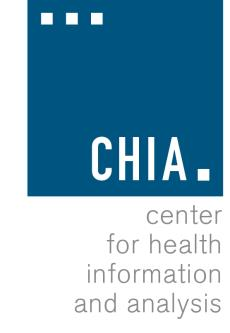 Center for Health Information and AnalysisRemote Meeting Available for Viewing on YouTubeSeptember 23, 2020 10:30 AM

AGENDAApproval of Prior Meeting MinutesExecutive Director’s Report

CHIA’s Work for the Command Center
Review CHIA-related Legislation
NAHDO’s 35th Annual Conference & AcademyHealth’s 
Annual Research Meeting
CHIA Accomplishments and Look Ahead

Hospital Financial Performance During COVID-19

CHIA Linkage Service

Presentation of 2019 MA Health Insurance Survey (MHIS) Results



